UNIT GRAPHIC ORGANIZER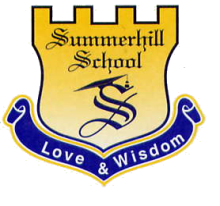 SUBJECT: COMMUNICATIVE ENGLISH                        UNIT: 2                       	   COURSE: SIXTHTEACHER: ANGELICA BAUTISTA / DIANA CANO / JULY GARCÍA                            	   DATE: April 13th, 2021THROUGHLINES:GENERATIVE TOPICUNDERSTANDING GOALS:The students will know about extreme jobs and places worldwide through reading activities in order to contextualize the key vocabulary involved.The students will recognize different holiday’s activities by listening to audios and conversations in order to identify specific descriptions and actions done in the past.The students will describe their favourite places at home and school by writing some descriptions highlighting their main reasons. The students will talk about shopaholics and hoarders by oral activities in order to express their behaviours and compare consequences about them.UNDERSTANDING PERFORMANCESTIMEASSESSMENTASSESSMENTACTIONSWAYSCRITERIAExplorationStage1. To watch a video about extreme jobs around the world.2. To play a spelling game about jobs.3. To describe clothes and fashion preferences.4. To play a quiz show about shopping.Synthesis projectWeek 1: To set the project ideas and instructions to be developed along the term.Week 2: To set the steps and the schedule.weeksPlaying games and participating in contests about basic vocabulary.Asking about meaningful experiences.Drawing characteristics given.Discovering the missing words.Taking notes and following directions given by the teacher-Understands key elements.-Takes turns when speaking and answering appropriately-Listens to details-Participates in oral interaction.GuidedStageTo classify different jobs To match the holidays with the correct activities. To identify the past verbs in short texts.To recognize household vocabulary.To describe different types of clothing.To organize the key vocabulary of shopping.Synthesis projectWeek 3: To watch a video related to the best places for travelling.Week 4: To choose a tourist place and describe it.Week 5: To make a draft’s brochure in order to explain general aspects of the place chosen. Week 6: To start the creation of the brochure using some tools online (PowerPoint, word, canva, slidesgo, etc…)4 weeks6. Underlining new vocabulary.7. Highlighting ideas from readings.8. Matching vocabulary.9. Filling in the gaps10. Categorizing ideas.11. Organizing sentences.Solving grammar exercises.Asking about details and taking into account recommendations.- Shows and tells functional language.-Evidences comprehension in specific contexts.- Uses information to carry out another task.-Shows a full understanding of the topics.LearningEvidenceSynthesis project:“THE MOST AMAZING EXPERIENCE”This project will be related to relevant aspects and meaningful experiences that students have lived in different places. At the same time, it will be based on characteristics and common elements found in specific contexts when someone travels.Week 7: To rehearse, clarify concepts and add the last details to their projects.Week 8: To present the final project.weeks-Taking into account the rubric for oral presentation (time limit, pronunciation, vocabulary, interactive communication and good grammar).-Describing the process of creation.-Applying the recommendations given by the teacher.- Consults the teacher and his/ her pairs.-The message is clear.-Uses human and material resources to carry out the task.-Maintains and develops the interaction and negotiates towards an outcomes with very little hesitation. 